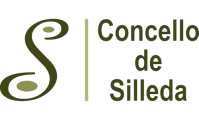 ANEXO I.- MODELO DE SOLICITUDE DE ADMISIÓN AO PROCESO SELECTIVO PARA A PROVISIÓN DUNHA PRAZA DE CONSERXE-SUBALTERNO COMO PERSOAL LABORAL TEMPORAL A XORNADA COMPLETA PARA SUBSTITUÍR Á PERSOA QUE OCUPA ESTE POSTO CON CARÁCTER INDEFINIDO E NON FIXO QUE SE ATOPA EN BAIXA POR ILT, POLO SISTEMA DE CONCURSO NO CONCELLO DE SILLEDA.
D/Dª….......................................................................... co D.N.I. núm………….........., con data e lugar de nacemento …........................................................................ e con enderezo a efectos de notificacións en …...................................................... do Concello de …………....... código postal …...............provincia de …................ teléfono núm ………………......., coñecedor/a da convocatoria para cubrir UNHA praza de conserxe para o CEIP.
SOLICITO ser admitido/a no proceso selectivo ao que se refire a presente convocatoria,

DECLARANDO que son certos os datos consignados na mesma, que coñece o contido das bases reguladoras da convocatoria e que na data da presentación da solicitude reúne todas as condicións e requisitos esixidos nas bases.
Xunto coa presente solicitude, acompaño:- Copia do D.N.I. ou documento equivalente- Copia dos documentos acreditativos, segundo a base oitava, relativos á fase de concurso de méritos: experiencia profesional, titulacións.
En vista do que
SOLICITO:

Que se admita a presente solicitude, xunto coa documentación que se xunta, para concorrer ao proceso selectivo incoado ao efecto da provisión do posto.
Silleda, ________ de __________________ de 2021
Asdo.:

SR. ALCALDE-PRESIDENTE DO CONCELLO DE SILLEDA (PONTEVEDRA) 